The Twins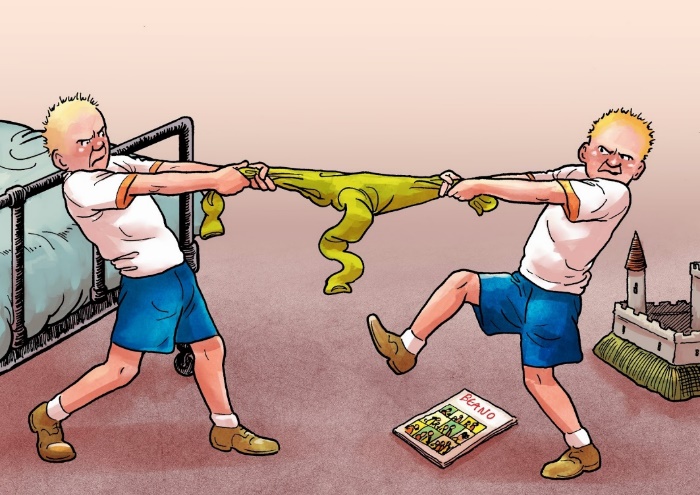 ___ ____ nan càraid___ ____ deich.___ ____ beag.__ _____ ____ a bhith cluich le chèile.___ falt bàn _____.___ trì bràithrean agus trì peathraichean _____.___ ____ _ _____ ann an Glaschu.